Tydzień 1, część 15. Dwie wieże. +                      Mat w 1 posunięciu.      – 2 –Tydzień 1, część 15. Dwie wieże. +                      Mat w 1 posunięciu.      – 2 –Tydzień 1, część 15. Dwie wieże. +                      Mat w 1 posunięciu.      – 2 –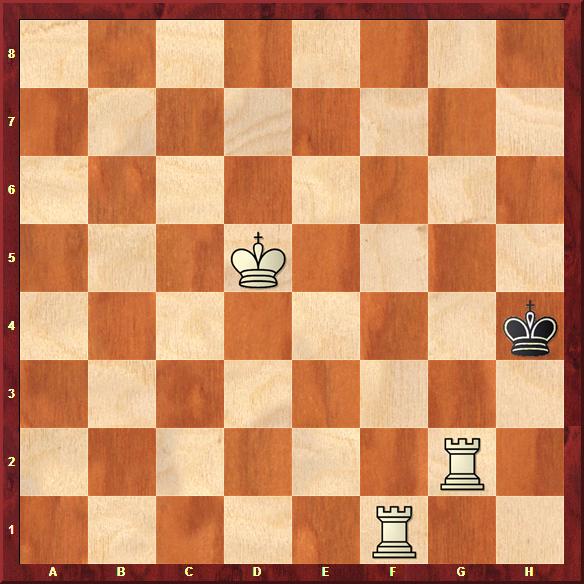 Zadanie 9                          1X Zadanie 10                        1X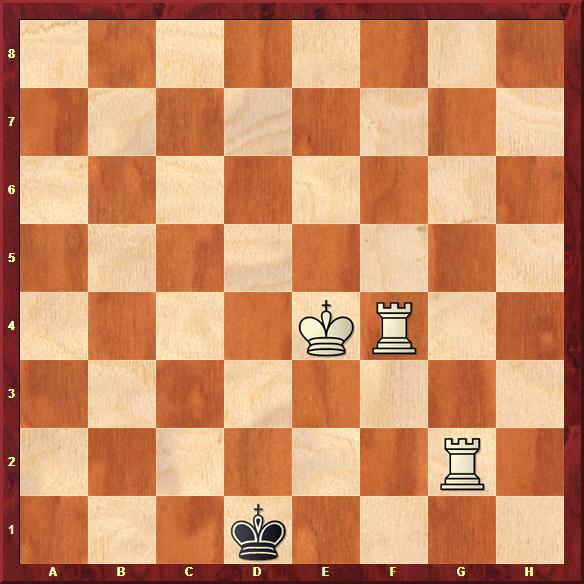 Zadanie 131.Kf8-g7XZadanie 141.Wg1-g6XSzachyDzieciom.pl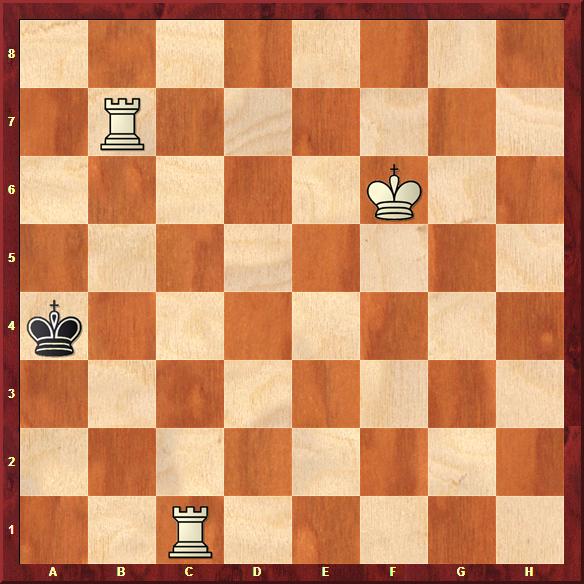 Zadanie 11                        1X Zadanie 12                        1X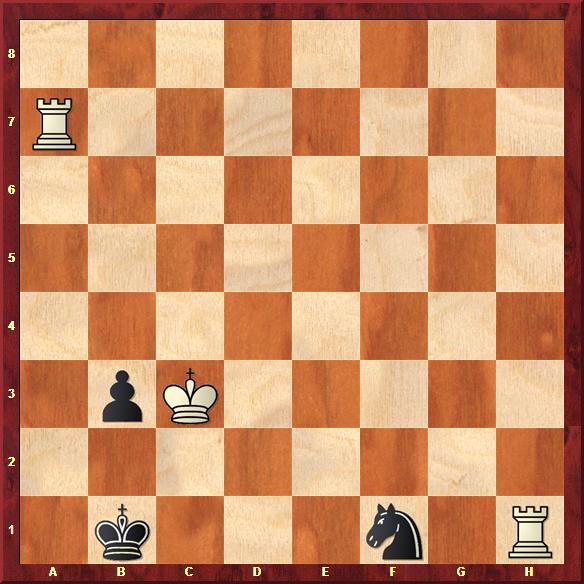 Zadanie 151.Wa5-c5XZadanie 161.We5-e4XSzachyDzieciom.pl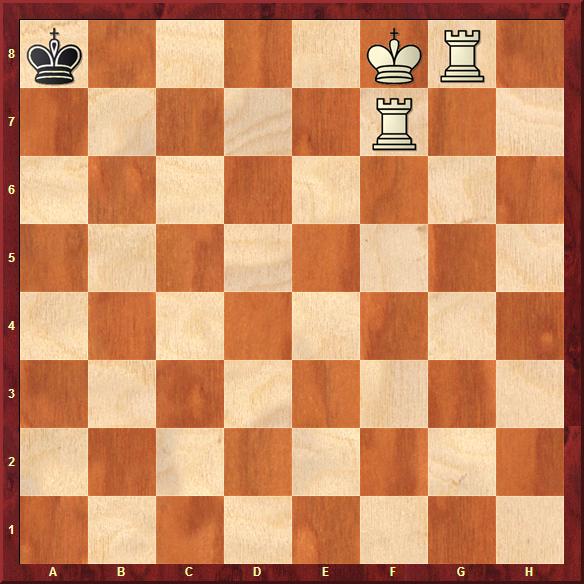 Zadanie 13                        1X Zadanie 14                        1X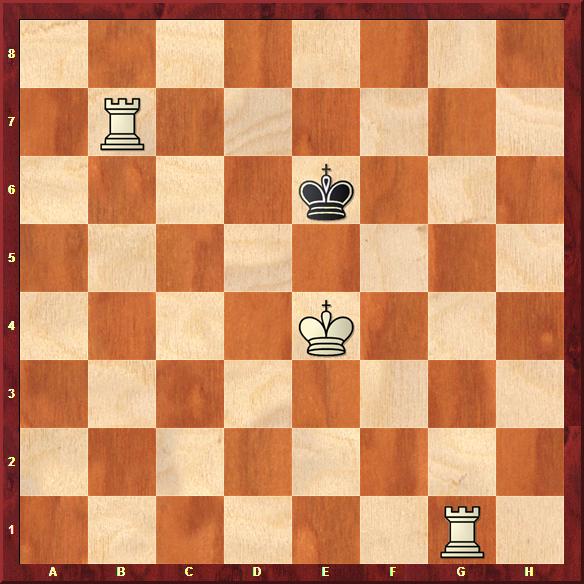 Zadanie 91.Wf1-h1XZadanie 101.Wf4-f1XSzachyDzieciom.pl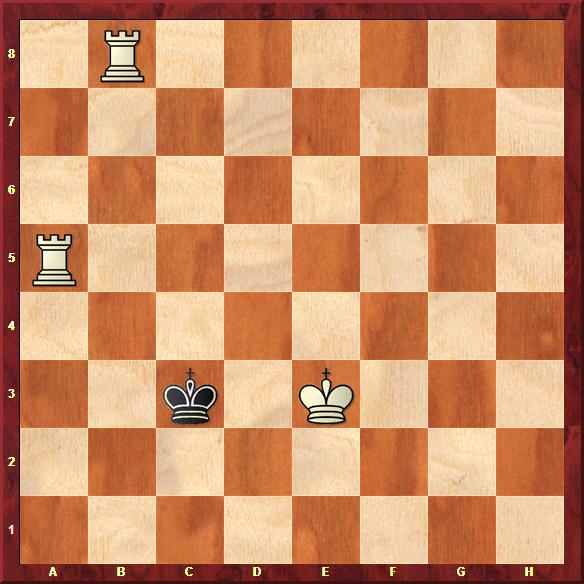 Zadanie 15                        1X Zadanie 16                        1X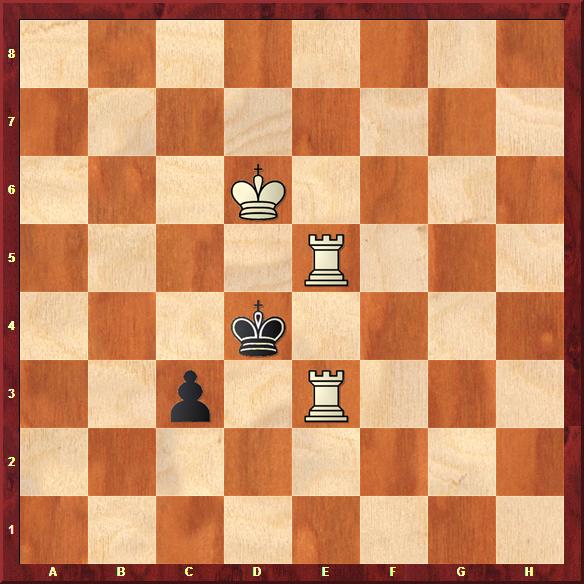 Zadanie 111.Wc1-a1XZadanie 121.Wh1:f1XSzachyDzieciom.plTydzień 1.    Kurs interaktywny SzachyDzieciom.pl.           Mat w 1 posunięciu.      – 2 –Tydzień 1.    Kurs interaktywny SzachyDzieciom.pl.           Mat w 1 posunięciu.      – 2 –Tydzień 1.    Kurs interaktywny SzachyDzieciom.pl.           Mat w 1 posunięciu.      – 2 –Tydzień 1, część 16. Hetman.                                   Mat w 1 posunięciu.      – 3 –Tydzień 1, część 16. Hetman.                                   Mat w 1 posunięciu.      – 3 –Tydzień 1, część 16. Hetman.                                   Mat w 1 posunięciu.      – 3 –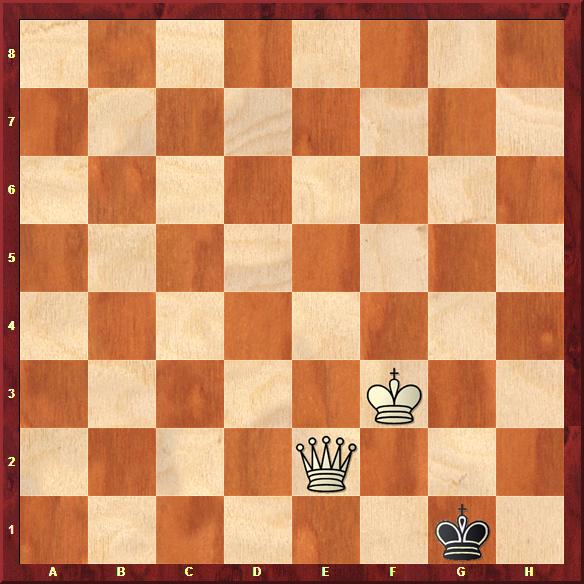 Zadanie 17                        1X Zadanie 18                        1X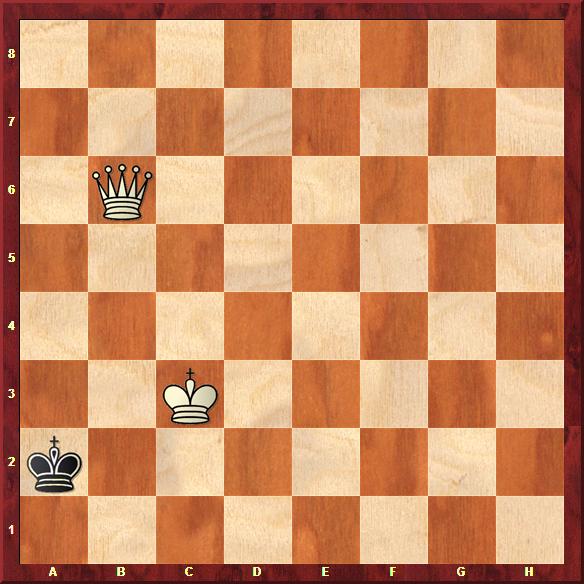 Zadanie 211.Hf5-b1XZadanie 221.Hf8-f1XSzachyDzieciom.pl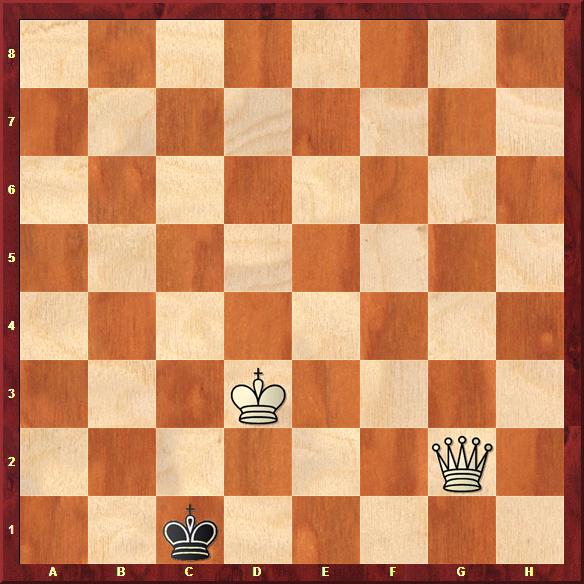 Zadanie 19                        1X Zadanie 20                        1X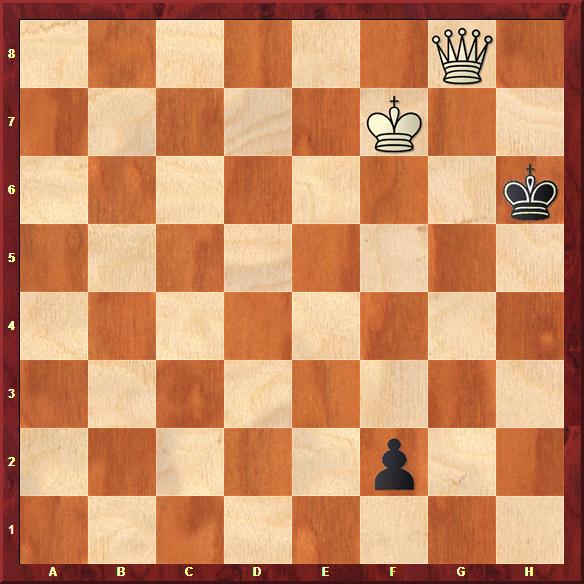 Zadanie 231.Hf6-b2XZadanie 241.Hb8-h2XSzachyDzieciom.pl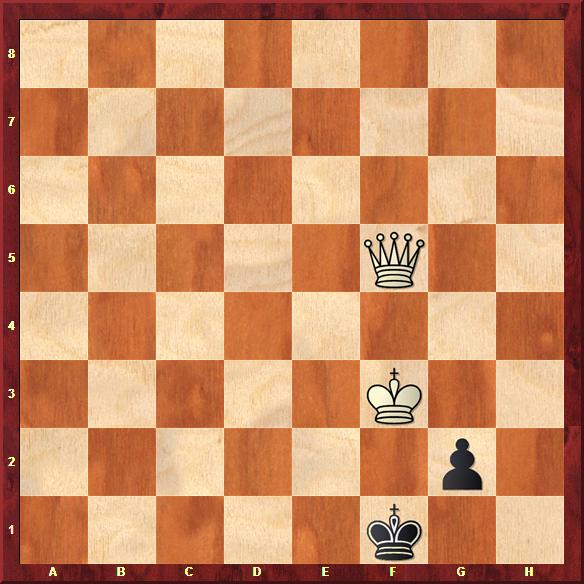 Zadanie 21                        1X Zadanie 22                        1X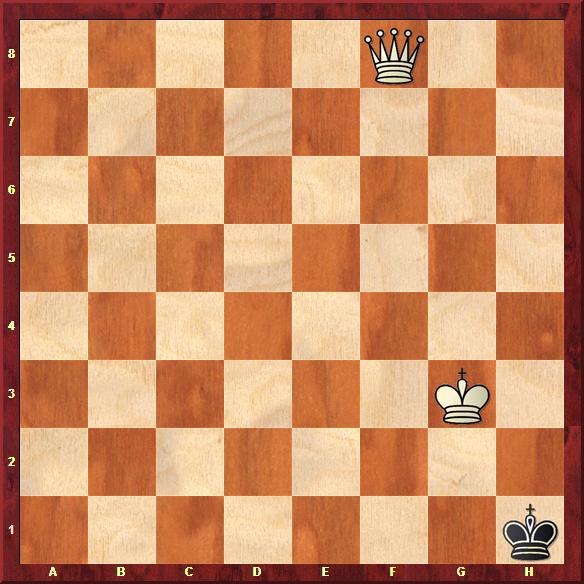 Zadanie 171.He2-g2XZadanie 181.Hb6-b2XSzachyDzieciom.pl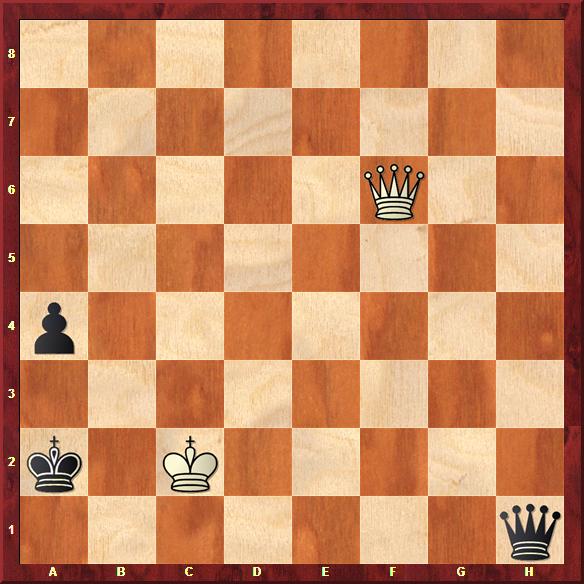 Zadanie 23                        1X Zadanie 24                        1X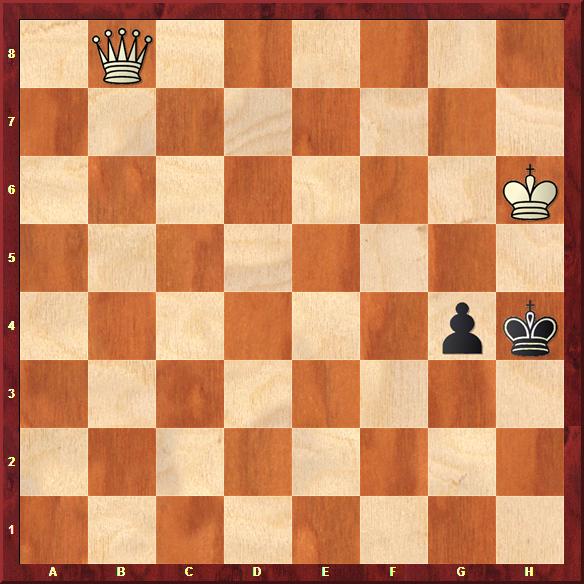 Zadanie 191.Hg2-c2XZadanie 201.Hg8-g6XSzachyDzieciom.plTydzień 1.    Kurs interaktywny SzachyDzieciom.pl.           Mat w 1 posunięciu.      – 3 –Tydzień 1.    Kurs interaktywny SzachyDzieciom.pl.           Mat w 1 posunięciu.      – 3 –Tydzień 1.    Kurs interaktywny SzachyDzieciom.pl.           Mat w 1 posunięciu.      – 3 –